Podklady: http://www.spsstavvm.cz/cs/pro-studenty/studijni-materialy/tzb/Studijní obory - Studijní materiály – TZB – Pobořil – školení WORD 2013Zdroj: http://office.lasakovi.com/word/zaklady/word-2013-navod/Praktická cvičení:Nový dokument – prázdný dokumentPanel nástrojů: Zobrazení – pravítko – přehled textu na stránceTextWord 2013 (Calibri 11)Datum: 31.1.2014Čas: 8.30–10.30Učebna: UV1Střední průmyslová škola stavebníMáchova 628, Valašské MeziříčíVložení loga školy: www.spsstavvm.cz , pravé -  zobrazit – kopírovat obrázek – vložení (ctrl+v nebo pomocí pravého tlačítka)Úkol číslo 1: FORMÁTOVÁNÍ PÍSMAUpravit velikost textu: označit Word 2013 – změnit velikost na 72Upravit barvu textuZměna písma - typ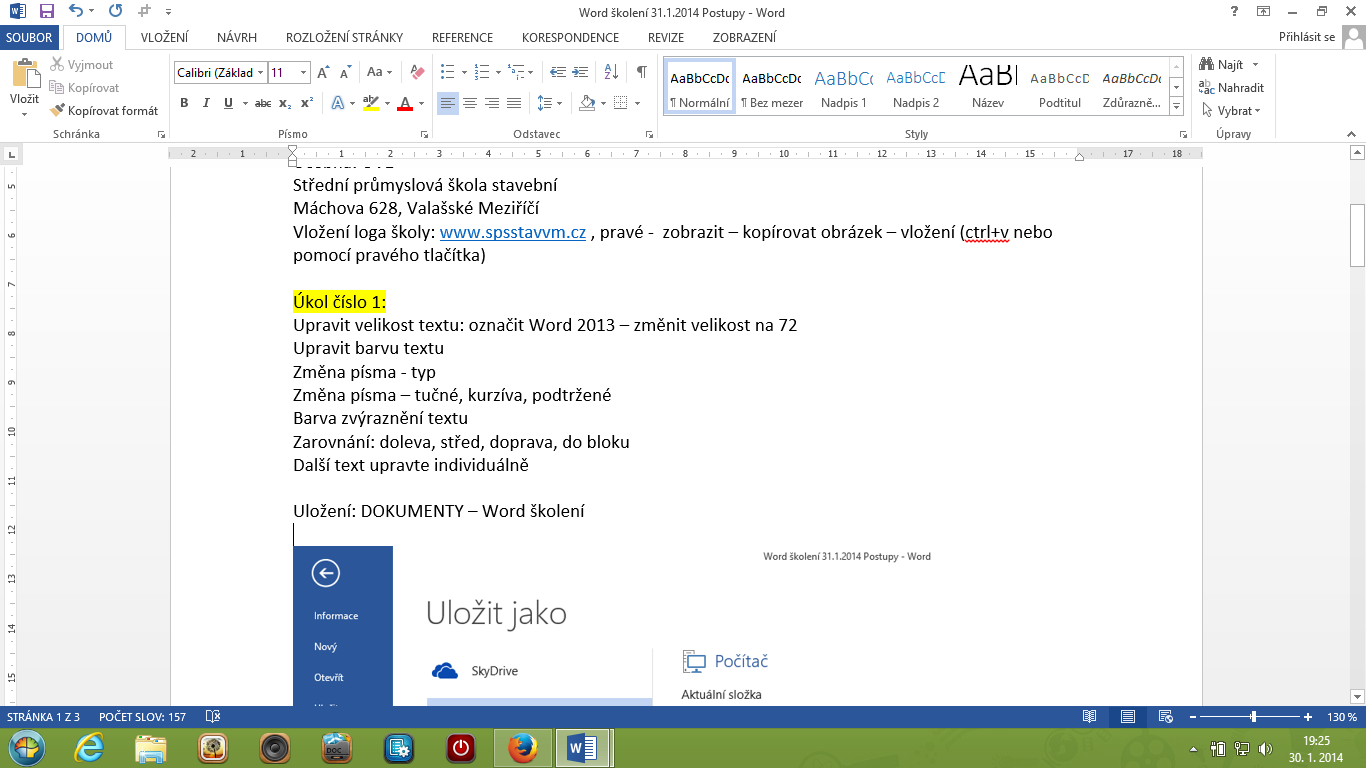 Změna písma – tučné, kurzíva, podtrženéBarva zvýraznění textuZarovnání: doleva, střed, doprava, do blokuDalší text upravte individuálněUložení: DOKUMENTY – Word školení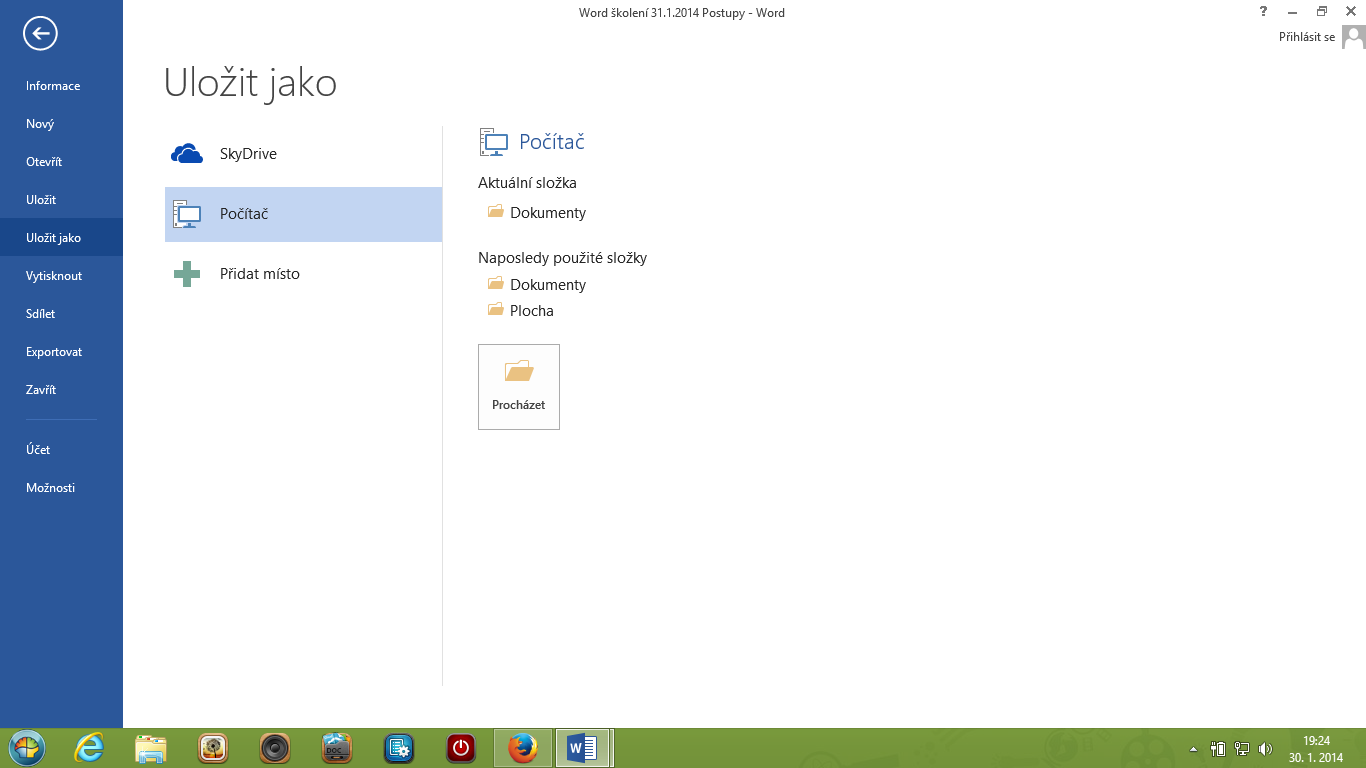 Úkol číslo 2: ODRÁŽKYNa textu Životopis vyzkoušíme úpravu textu pomocí odrážek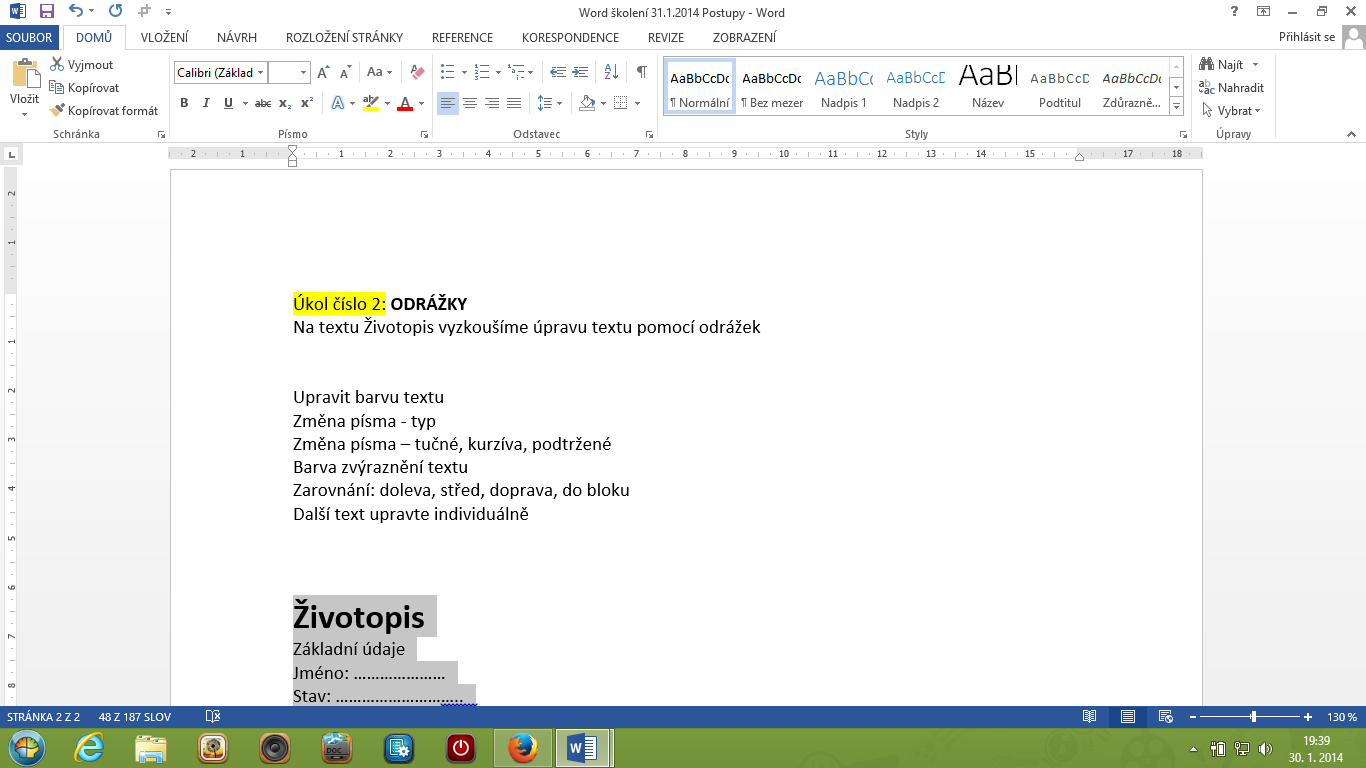 ŽIVOTOPISZákladní údajeJméno: ……Stav: …….Telefon: ….Email: ……ŠkolyMateřská školaZákladní školaAutoškolaJazykové znalostiČesky – potichu – velice dobřeČesky – nahlas – excelentněČesky – pomalu – perfektněČesky – rychle – jakž takžÚkol číslo 3: PŘIŘAZENÍ STYLU NADPISŮM Na textu Životopis vyzkoušíme různé styly nadpisůOpomíjenou metodou formátování je použití stylů. Ač na první pohled je výsledek stejný jako při použití klasického formátování, na druhý pohled už to stejné není. Zvolte kartu Domů sekci Styly. Tato sekce obsahuje možnosti přiřazení stylů.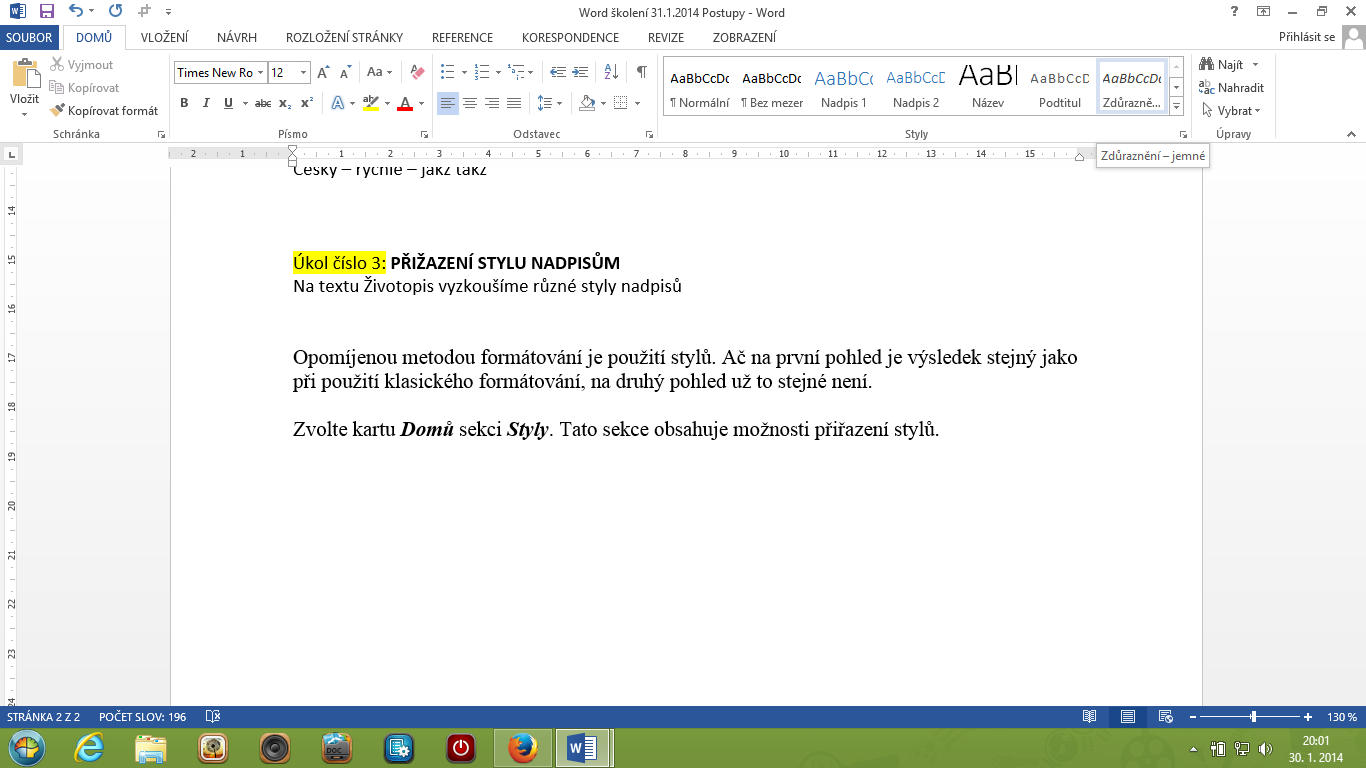 Úkol číslo 4: KOMENTÁŘE Na textu Životopis vyzkoušíme vložení poznámek – komentářůKarta REVIZE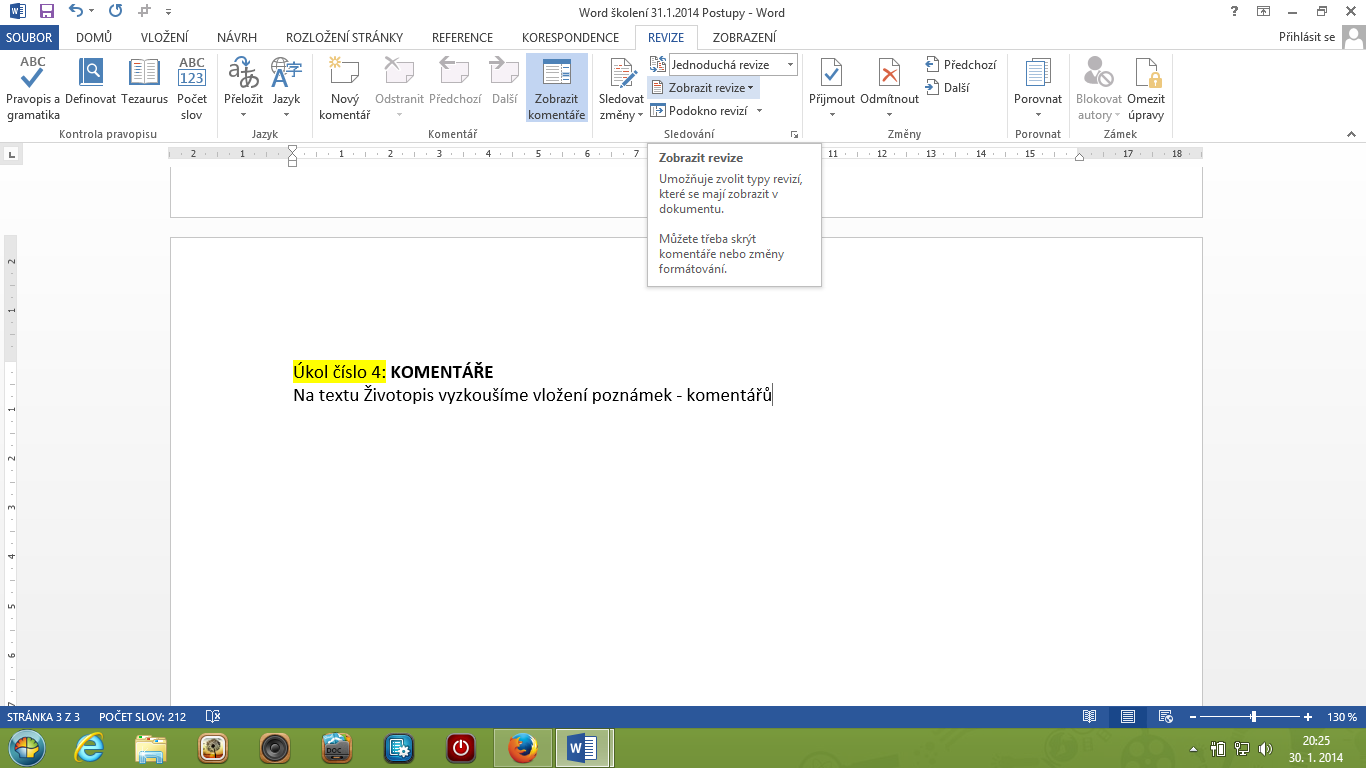 Úkol číslo 5: TABULKY  Vložení tabulky provedete na kartě vložení sekce Tabulky. Klikem na ikonu Tabulka se zobrazí možnost zvolit velikost tabulky (počet řádků/sloupců). Velikost volíte tažením myší (aktuální velikost je graficky označená). Až budete s tabulkou spokojeni, potvrdíte pravým klikem.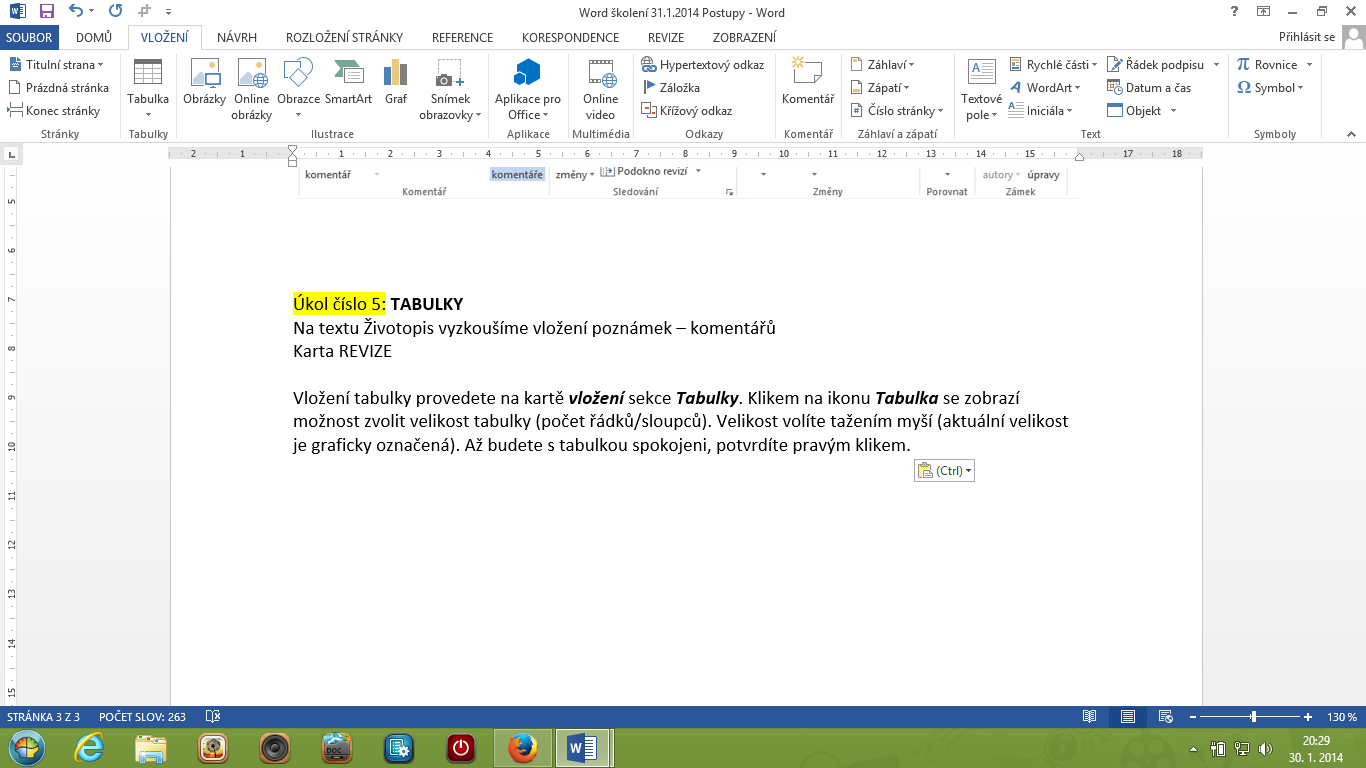 Počet řádků 3, počet sloupců 4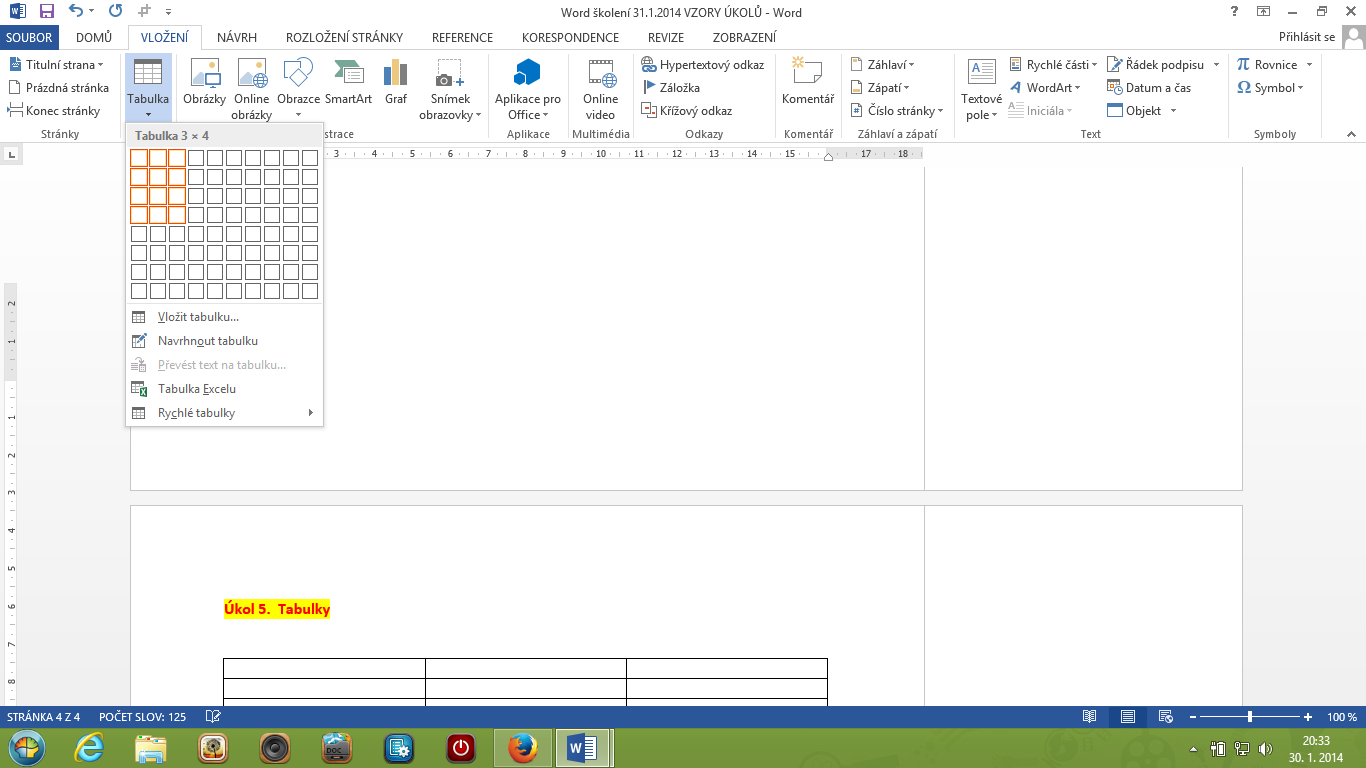 Do tabulky vložíme text – viz ukázka TIP – vyzkoušejte ikonu „Kopírovat formát“ neboli vlastnosti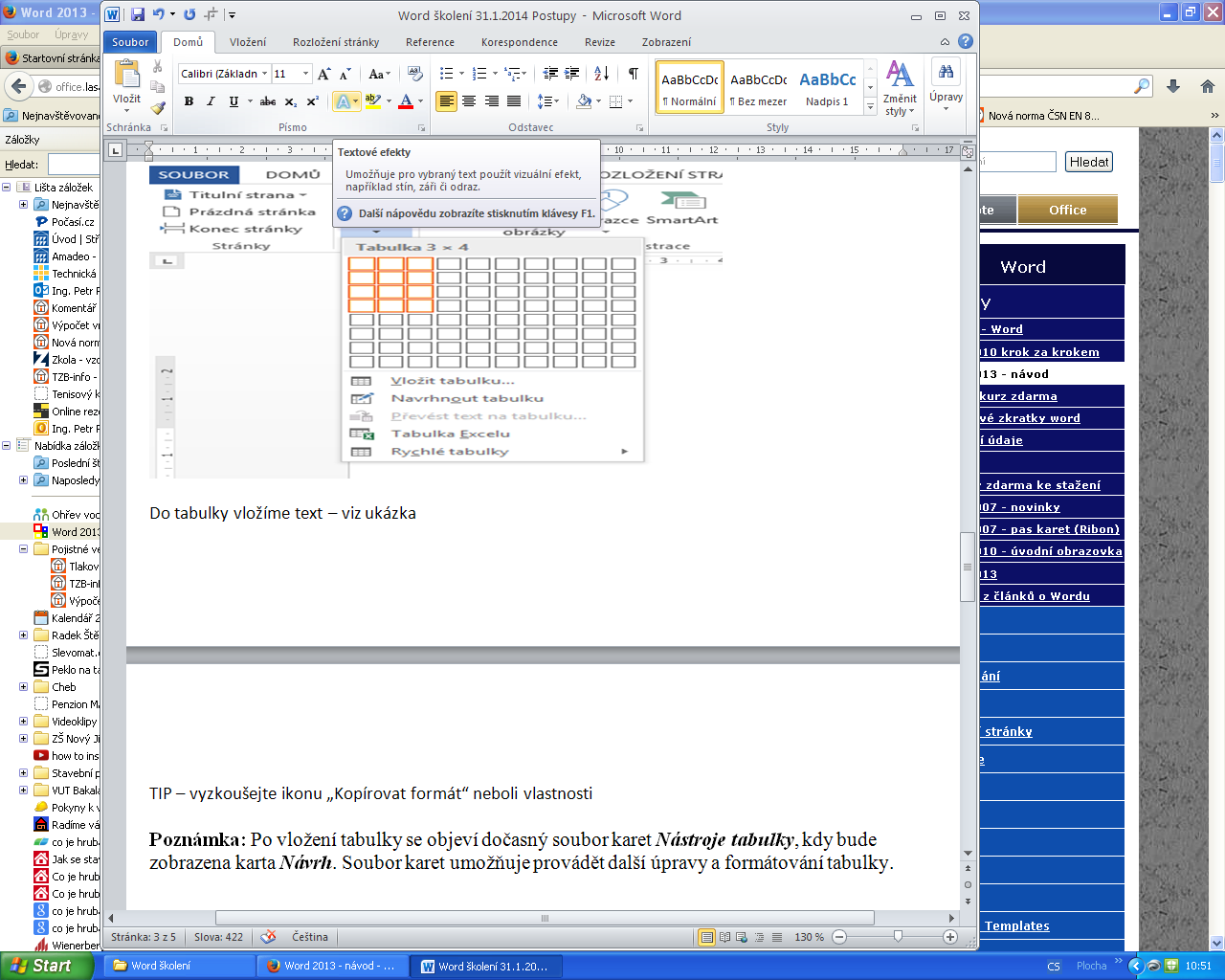 Poznámka: Po vložení tabulky se objeví dočasný soubor karet Nástroje tabulky, kdy bude zobrazena karta Návrh. Soubor karet umožňuje provádět další úpravy a formátování tabulky. 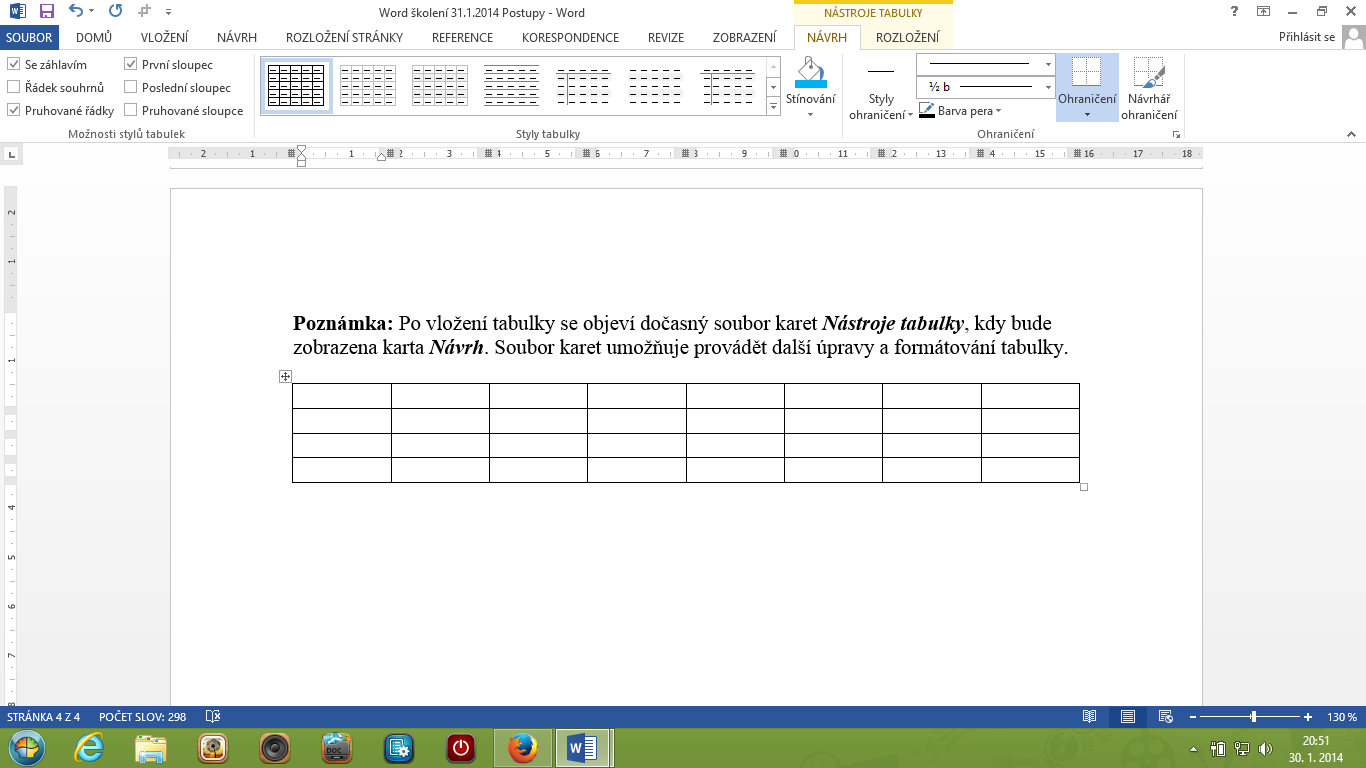 Úkol číslo 6: VLOŽENÍ SYMBOLŮ   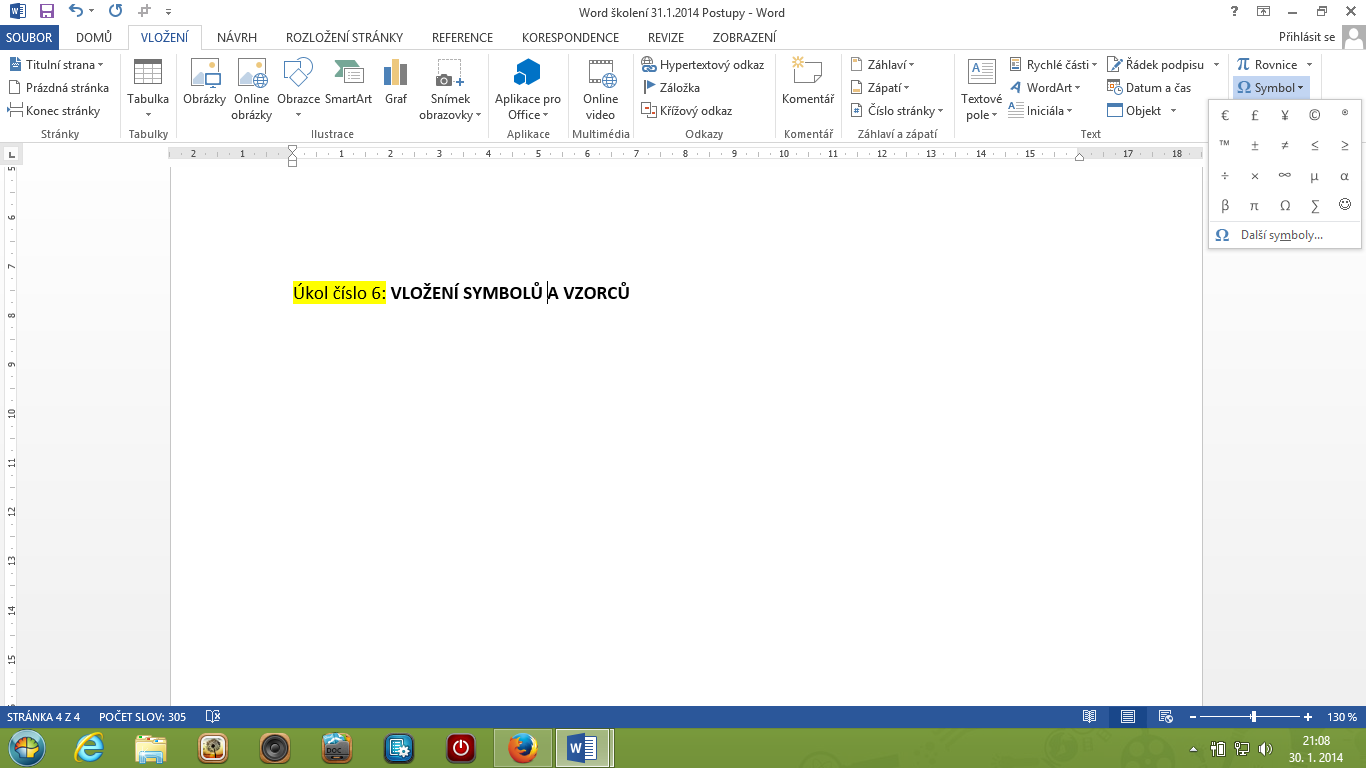 Úkol číslo 7: KONTROLA PRAVOPISU A GRAMATIKY   Poznámka: Pro ukázku vytvořte nějakou gramatickou chybu, například slovu telefon dejte dlouhé ó. Záměrně si vymyslete další slova s chybami.Dokument máte téměř hotov, ještě můžete provést kontrolu na gramatiku a opravit případné překlepy. Na kartě Revize sekce Kontrola pravopisu ikona Pravopis a gramatika.Opravu textu vybereme myší – výběr.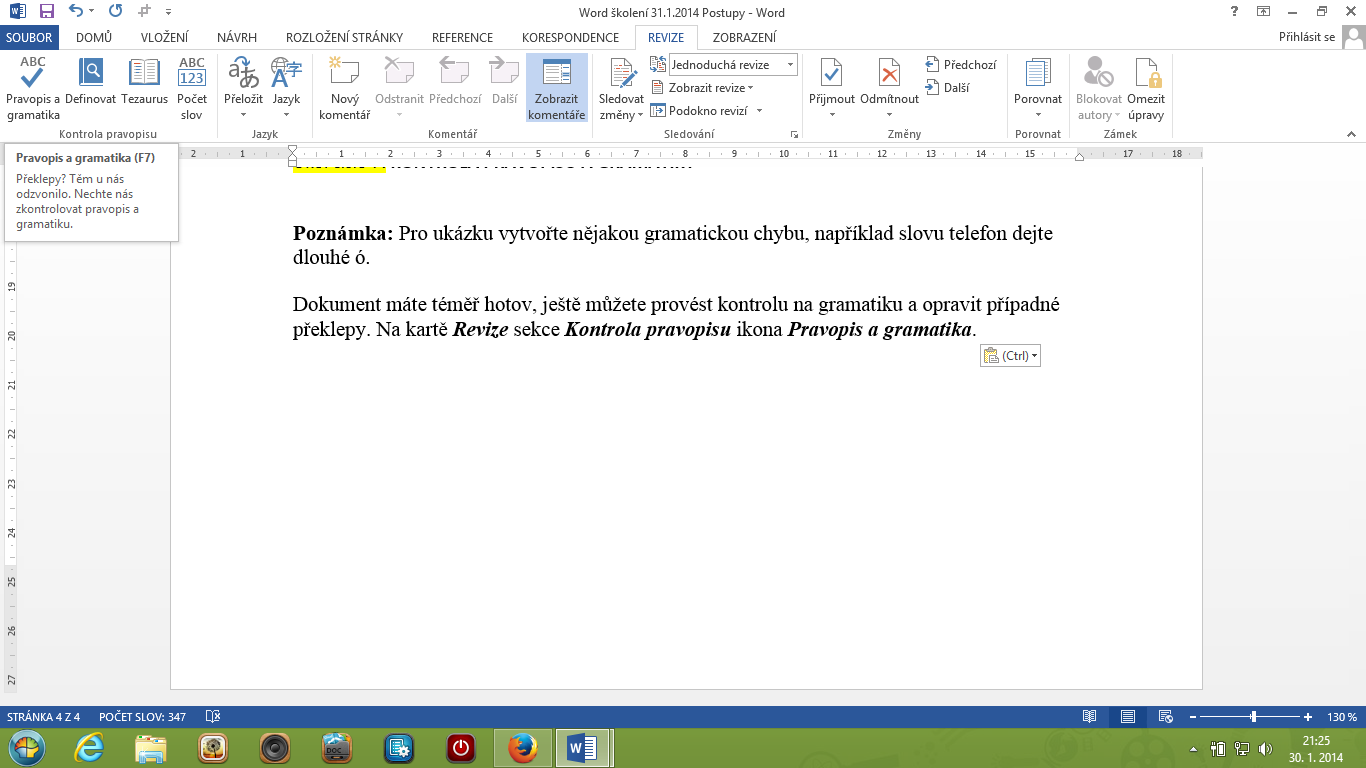 Oprava chybného slova. Pokud při procházení Word nalezne chybu zobrazí dané chybné slovo (není v jeho slovníku) s návrhy na opravu. Máme na výběr několik možnosti.Přeskočit - bude považovat slovo za správné (například vaše příjmení bude označeno chybně, pokud nejste Novák).Zaměnit - ponecháte vybrané slovo nebo z Návrhu vyberete to správné. Po kliku na zaměnit bude chybné slovo opraveno.Zdroj: http://office.lasakovi.com/word/zaklady/word-2013-navod/